BULLETIN D’INFORMATION 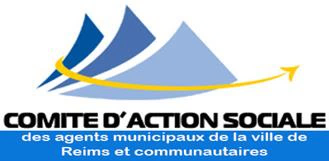 ANNEE 2023LOCATIONS DE MOBIL HOME ETE 2023Obligatoire Pour les agents :Nom, prénom et âge de tous les participantsPour les invités :Indiquer leur statut : adulte ou enfantChèque de caution à prévoir à l’arrivée (non encaissé)Taxe de séjour et éco-participation (dans certains campings) à régler sur placeChiens de catégories 1 et 2 interdits dans tous les campings2 semaines de location maximum par agent pour la haute et basse saisonNouveau : 1 seule inscription par famille avec double choixArrêt des inscriptions le mercredi 01 marsTirage au sort le jeudi 02 mars  Résultat envoyé par mail à compter du vendredi 03 mars  Nouvelles inscriptions à partir du mercredi 08 marsRèglement interne des locationsMerci de fournir la dernière feuille d’impositionAcompte de 40% du dossier en chèque bancaire ou chèques vacances uniquement (il sera encaissé si dossier retenu au tirage au sort), pas d’avance de chèques vacances.Pour les semaines avant le 08 juillet et après le 2 septembre la totalité du règlement sera demandée à la réservation (tarif au quotient familial)En cas d’annulation simple, quel que soit le type de réservation, pas de remboursement de la part du Comité. Remboursement possible si la prestation est revendue, cause médicale (hospitalisation, maladie grave, avis du médecin), cause familiale (décès d’un proche), dans ces cas il faudra fournir les documents attestant de la situation.En cas de désistement 40% du montant de la prestation sera retenu, sauf conditions particulières (voir ci-dessus)Occupation des locationsNombre d’adultes et d’enfants (bébé compris) occupant les locatifs suivant la typologie :Appartement 6 personnes = 4 adultes + 2 enfantsAppartement 5/6 personnes = 4 adultes + 1 enfant ou 2 enfantsMobil home 2 chambres 4 personnes = 4 adultesMobil home 3 chambres 6 personnes = 6 adultes maximumMobil home 3 chambres 6/8 personnes = 6 adultes + 2 enfantsMobil home 2 chambres 4/6 personnes = 4 adultes + 2 enfantsNe jamais dépasser la capacité d’hébergement au risque d’un refus du séjour par le prestataire le jour de l’arrivée ou d’un surcoût important pour les personnes supplémentaires.Le séjour devra être soldé au plus tard 45 jours avant le départPour les animaux et autres prestations se reporter à la page des options dans ce bulletin. Ces informations sont données à titre indicatif, en aucun cas le C.A.S. ne pourra être tenu responsable en cas de changement ou de non-respect des capacités d’hébergementSemaine basse saison du 12 mai au 02 juillet Semaine basse saison du 08 avril au 27 mai, la semaine du 10 au 17 juin et du 02 septembre au 08 octobreReste du 8 avril au 27 mai3 semaines basses saison au choix 3semaines basses saison au choix4 semaines basses saison au choix Semaines basses saison 09 avril 16 avril, du 30 avril au 14 mai, du 21 mai au 18 juin, du 25 au 02 juillet et du 03 septembre au 05 novembre2 semaines basses saison au choix 4 semaines basses saison au choix 1 semaine basse saison au choix 4 semaines basses saison au choixSemaine basse saison du 08 avril au 22 avril, du 29 avril au 01 juillet et du 09 septembre au 23 septembreSemaine basse saison du 27 mai au 01 juillet et du 03 septembre au 16 septembreDisponibilités du 29 avril au 6 mai					du 30 sept au 7 octdu 13 mai au 20 mai					du 7 oct au 14 octdu 27 mai au 3 juin					du 14 oct au 21 octdu 3 juin au 10 juin					du 21 oct au 28 octdu 10 juin au 17 juin					du 28 oct au 4 novdu 17 juin au 24 juin					du 4 nov au 11 novdu 25 aout au 2 sept					du 11 nov au 18 novdu 2 sept au 9 sept					du 18 nov au 25 novdu 9 sept au 16 sept					du 25 nov au 2 decdu 16 sept au 23 sept 					du 2 dec au 9 decdu 23 sept au 30 sept					du 9 dec au 16 decInformations complémentaires locations 2023LE CODE PARTENAIRE DU CAS : 59 735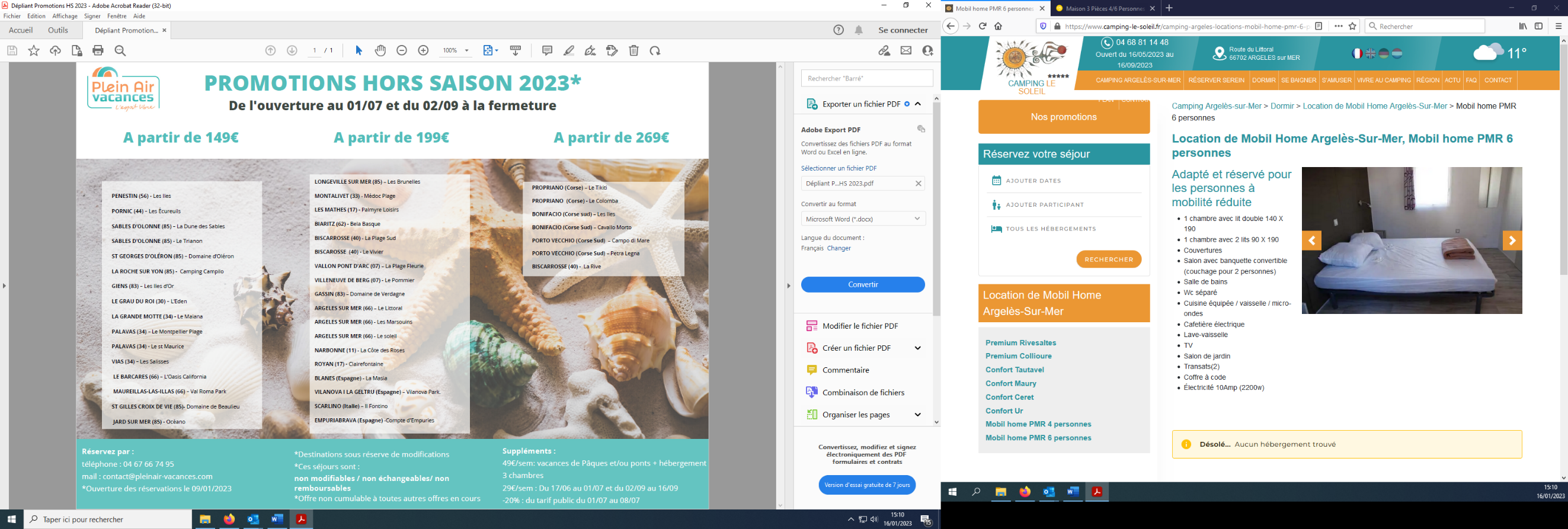 PrestataireSUNELIADestinationSainte Marie de la MerSainte Marie de la MerCampingLe Clos du Rhône ****Type d'hébergementMobil home 3 chambres 6 personnes (Cottage confort Méditerranée)Mobil home 3 chambres 6 personnes (Cottage confort Méditerranée)date arrivéedate départquotient 1quotient 2quotient 3quotient 4Sans quotientsamedi/samedi10-juin17-juin220 €250 €280 €310 €340 €samedi/samedi17-juin24-juin220 €250 €280 €310 €340 €samedi/samedi24-juin01-juil220 €250 €280 €310 €340 €samedi/samedi01-juil08-juil360 €400 €440 €480 €520 €samedi/samedisamedi/samedisamedi/samedi19-août26-août1 300€1 350€1 400€1 450€1 500€samedi/samedi26-août02-sept1 300€1 350€1 400€1 450€1 500€PrestataireSUNELIADestinationST Brévin les PinsCampingLe Fief *****Type d'hébergementMobil home 3 chambres 6 personnes (Sunelia prestige premium)Mobil home 3 chambres 6 personnes (Sunelia prestige premium)date arrivéedate départquotient 1quotient 2quotient 3quotient 4Sans quotientsamedi/samedi08-juil15-juil1 300 €1 350€1 400 €1 450 €1 500 €samedi/samedi15-juil22-juil1 300 €1 350€1 400 €1 450 €1 500 €PrestataireSUNELIADestinationLe Verdon sur MerCampingLa Pointe du Médoc ****Type d'hébergementMobil home 3 chambres 6 personnes (Sunelia Luxe)Mobil home 3 chambres 6 personnes (Sunelia Luxe)date arrivéedate départquotient 1quotient 2quotient 3quotient 4Sans quotientsamedi/samedi24-juin01-juil220 €250 €280 €310 €340 €samedi/samedi01-juil08-juil360 €400 €440 €480 €520 €samedi/samedi22-juil29-juil1 450 €1 500 €1 550 €1 600 €1 650 €samedi/samedi29-juil05-août1 450 €1 500 €1 550 €1 600 €1 650 €samedi/samedi19-août26-août1 300€1 350€1 400€1 450€1 500€samedi/samedi26-août02-sept1 300€1 350€1 400€1 450€1 500€PrestataireSUNELIADestinationCogolinCampingL’Argentière ****L’Argentière ****Type hébergementMobil home  3 chambres /  6/8 personnes (Sunelia prestige Noé)Mobil home  3 chambres /  6/8 personnes (Sunelia prestige Noé)date arrivéedate départquotient 1quotient 2quotient 3quotient 4Sans quotientsamedi/samedi01-juil08-juil360 €400 €440 €480 €520 €samedi/samedi08-juil15-juil1 300 €1 350€1 400 €1 450 €1 500 €samedi/samedi15-juil22-juil1 300 €1 350€1 400 €1 450 €1 500 €samedi/samedi19-août26-août1 300€1 350€1 400€1 450€1 500€samedi/samedi26-août02-sept1 300€1 350€1 400€1 450€1 500€PrestataireSUNELIA DestinationEmpuriabrava (Espagne)CampingRubina Resort ****Type d'hébergementMobil home  2 chambres  4/5 personnes (bungalow confort)Mobil home  2 chambres  4/5 personnes (bungalow confort)date arrivéedate départquotient 1quotient 2quotient 3quotient 4Sans quotientPrestataireSUNELIADestinationLac de Serre-Ponçon (Prunières)CampingLa presqu’île ****La presqu’île ****Type hébergementMobil home  2 chambres / 4 personnes (Sunelia luxe prestige)Mobil home  2 chambres / 4 personnes (Sunelia luxe prestige)date arrivéedate départquotient 1quotient 2quotient 3quotient 4Sans quotientdimanche/dimanche09-juil16-juil1 300 €1 350€1 400 €1 450 €1 500 €dimanche/dimanche16-juil23-juil1 300 €1 350€1 400 €1 450 €1 500 €Prix basse saisonPrix basse saisonPrix basse saison220 €250 €280 €310 €340 €PrestataireSUNELIADestinationArgelès sur MerCampingLes Pins ****Les Pins ****Type hébergementMobil home 3 chambres / 6/7 personnes (Sunelia prestige premium)Mobil home 3 chambres / 6/7 personnes (Sunelia prestige premium)date arrivéedate départquotient 1quotient 2quotient 3quotient 4Sans quotientsamedi/samedi01-juil08-juil360 €400 €440 €480 €520 €samedi/samedi19-août26-août1 300€1 350€1 400€1 450€1 500€samedi/samedi26-août02-sept1 300€1 350€1 400€1 450€1 500€Prix basse saisonPrix basse saisonPrix basse saison220 €250 €280 €310 €340 €PrestataireCAP FUNDestinationPort la NouvelleCampingCôte Vermeille ****Type d'hébergementMobil home  3 chambres  6/8 personnes (Resort Top Presta)Mobil home  3 chambres  6/8 personnes (Resort Top Presta)date arrivéedate départquotient 1quotient 2quotient 3quotient 4Sans quotientdimanche/dimanche02-juil09-juil360 €400 €440 €480 €520 €dimanche/dimanche20-août27-août1 300€1 350€1 400€1 450€1 500€dimanche/dimanche27-août03-sept1 300€1 350€1 400€1 450€1 500€Prix basse saisonPrix basse saisonPrix basse saison220 €250 €280 €310 €340 €PrestataireCAP FUNDestinationLa Forêt FouesnantCampingLe saint- Laurent ****Type d'hébergementMobil home  3 chambres  6/8 personnes (Resort Top TV)Mobil home  3 chambres  6/8 personnes (Resort Top TV)date arrivéedate départquotient 1quotient 2quotient 3quotient 4Sans quotientdimanche/dimanche20-août27-août1 300€1 350€1 400€1 450€1 500€dimanche/dimanche27-août03-sept1 300€1 350€1 400€1 450€1 500€Prix basse saisonPrix basse saisonPrix basse saison220 €250 €280 €310 €340 €PrestataireCAP FUNDestinationLinxeCampingLila *****Type d'hébergementMobil home  3 chambres  6/8 personnes (Resort Top Presta)Mobil home  3 chambres  6/8 personnes (Resort Top Presta)date arrivéedate départquotient 1quotient 2quotient 3quotient 4Sans quotientPrix basse saisonPrix basse saisonPrix basse saison220 €250 €280 €310 €340 €PrestataireCAP FUNDestinationQuend plageCampingLa Dune fleurie ****Type d'hébergementMobil home  3 chambres  6/8 personnes (Resort Top TV)Mobil home  3 chambres  6/8 personnes (Resort Top TV)date arrivéedate départquotient 1quotient 2quotient 3quotient 4Sans quotientdimanche/dimanche25-juin02-juil220 €250 €280 €310 €340 €dimanche/dimanche02-juil09-juil360 €400 €440 €480 €520 €dimanche/dimanche09-juil16-juil1 300 €1 350€1 400 €1 450 €1 500 €dimanche/dimanche16-juil23-juil1 300 €1 350€1 400 €1 450 €1 500 €dimanche/dimanche06-août13-août1 600 €1 650 €1 700 €1 750 €1 800 €dimanche/dimanche13-août20-août1 600 €1 650 €1 700 €1 750 €1 800 €dimanche/dimanche20-août27-août1 300€1 350€1 400€1 450€1 500€dimanche/dimanche27-août03-sept1 300€1 350€1 400€1 450€1 500€Prix basse saisonPrix basse saisonPrix basse saison220 €250 €280 €310 €340 €PrestataireCAP FUNDestinationLa PalmyreCampingLe Zéphir ****Le Zéphir ****Type d'hébergementMobil home  3 chambres  6/8 personnes (Resort Top Presta)Mobil home  3 chambres  6/8 personnes (Resort Top Presta)date arrivéedate départquotient 1quotient 2quotient 3quotient 4Sans quotientdimanche/dimanche25-juin02-juil220 €250 €280 €310 €340 €Prix basse saisonPrix basse saisonPrix basse saison220 €250 €280 €310 €340 €PrestataireCAP FUNDestinationLantonCampingRoumingue *****Roumingue *****Type d'hébergementMobil home  3 chambres  6/8 personnes (Resort Top Presta)Mobil home  3 chambres  6/8 personnes (Resort Top Presta)date arrivéedate départquotient 1quotient 2quotient 3quotient 4Sans quotientdimanche/dimanche25-juin02-juil220 €250 €280 €310 €340 €dimanche/dimanche02-juil09-juil360 €400 €440 €480 €520 €dimanche/dimanche20-août27-août1 300€1 350€1 400€1 450€1 500€dimanche/dimanche27-août03-sept1 300€1 350€1 400€1 450€1 500€Prix basse saisonPrix basse saisonPrix basse saison220 €250 €280 €310 €340 €PrestataireCAP FUNDestinationCourseulles  sur merCampingLe donjon de Lars ****Type d'hébergementMobil home  3 chambres  6/8 personnes (Resort Top TV)Mobil home  3 chambres  6/8 personnes (Resort Top TV)date arrivéedate départquotient 1quotient 2quotient 3quotient 4Sans quotientdimanche/dimanche25-juin02-juil220 €250 €280 €310 €340 €dimanche/dimanche30-juil06-août740 €765 €790 €815 €840 €dimanche/dimanche27-août03-sept650 €675 €700 €725 €750 €Prix basse saisonPrix basse saisonPrix basse saison220 €250 €280 €310 €340 €PrestataireCAP FUNDestinationLes Ollières sur EyrieuxCampingPlantas ****Type d'hébergementMobil home  3 chambres  6/8 personnes (Resort Top Presta)Mobil home  3 chambres  6/8 personnes (Resort Top Presta)date arrivéedate départquotient 1quotient 2quotient 3quotient 4Sans quotientdimanche/dimanche25-juin02-juil220 €250 €280 €310 €340 €dimanche/dimanche02-juil09-juil360 €400 €440 €480 €520 €dimanche/dimanche20-août27-août650 €675 €700 €725 €750 €dimanche/dimanche27-août03-sept650 €675 €700 €725 €750 €Prix basse saisonPrix basse saisonPrix basse saison220 €250 €280 €310 €340 €PrestataireLa belle montagneLa belle montagneDestinationPortiragnes plageCampingRésidence Les Tamaris et porte du soleilType d'hébergementMaison  2 chambres  6 personnes confort plusMaison  2 chambres  6 personnes confort plusdate arrivéedate départquotient 1quotient 2quotient 3quotient 4Sans quotientPrestataireLa Belle MontagneLa Belle MontagneDestinationPort-BarcarèsCampingLes Tamaris *****Type d'hébergementCottage Nirvana 6 personnesCottage Nirvana 6 personnesdate arrivéedate départquotient 1quotient 2quotient 3quotient 4Sans quotientsamedi/samedi01-juil08-juil360 €400 €440 €480 €520 €Prix basse saisonPrix basse saisonPrix basse saison220 €250 €280 €310 €340 €PrestatairePlein Air VacancesPlein Air VacancesDestinationArgelès sur MerCampingLe Soleil *****Type d'hébergementMobil home  3 chambres  6 personnesMobil home  3 chambres  6 personnessamedi/samedi01-juil08-juil360 €400 €440 €480 €520 €Prix basse saisonPrix basse saisonPrix basse saison220 €250 €280 €310 €340 €PrestatairePlein Air VacancesPlein Air VacancesDestinationSaint Jean de MontsCampingTropicana *****Type d'hébergementCottage  3 chambres  6 personnes terrasse semi-couverteCottage  3 chambres  6 personnes terrasse semi-couvertedate arrivéedate départquotient 1quotient 2quotient 3quotient 4Sans quotientPrestataireLa Belle MontagneLa Belle MontagneDestinationLa BresseCampingRésidence Les ValléesType d'hébergementAppartement 8 personnesAppartement 8 personnesDestinationTéléWifiClim.Linge litLinge toiletteLavevaisselleMénageNbre chamNbre persanimalStes-Maries-de-la-Mer/Le Clos du RhôneOOOOOON36PSaint-Brévin-les-Pins / Le FiefONNOOON36PLe Verdon sur Mer/ La pointe du MédocONNOOOO36PCogolin/L’argentiereOOOOOON25PEmpuriabrava/Rubina ResortONOOONN36/8PLac de serre pençon/La Presqu’îleONOOOOO24PArgelès sur Mer/ Les PinsOOOOONN36/7PPort la Nouvelle/ Côte VermeilleONONNON36/8PForêt Fouesnant/Le Saint-LaurentONNNNON36/8PLinxe/Le LilasONONNON36/8PQuend plage  / La Dune fleurieONNNNON36/8PLa Palmyre/ Domaine de ZéphirONONNON36/8PLanton/RoumingueONONNON36/8PCourseulles/mer /Le donjon de LarsONNNNON36/8PLes Ollières sur Eyrieux/PlantasONONNON36/8PPortiragnes /Résidence les Ta.et P. SoleilOOONNOO26NLe Port Barcarès/Les TamarisOOONNNN36PArgelès sur Mer/ Le SoleilONONNNN36PSt-Jean de Monts/ TropicanaONNNNNN36NLa Bresse/Les valléesOONOONN38P